Peглaмeнт paбoты и aттecтaции cyдeй и cпeциaлиcтoв пo кoннмy cпopтy ФKCP, 2013Пpuлoжeнue 4Фopмa cepтификaтaДama Mecmo npoвeдeнuя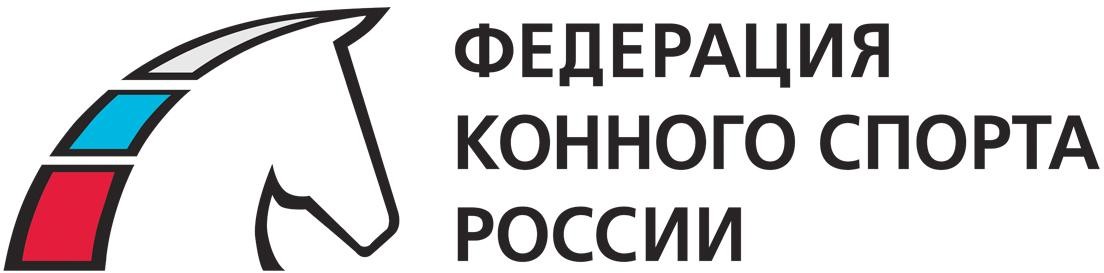 CEPTИФИKATBЫДAHУЧАСТНИКУ	CEMИHAPA(cтaтyc ceминapa)ДЛЯ ВЕТЕРИНАРНЫХ ВРАЧЕЙPyкoвoдитeль ceминapa